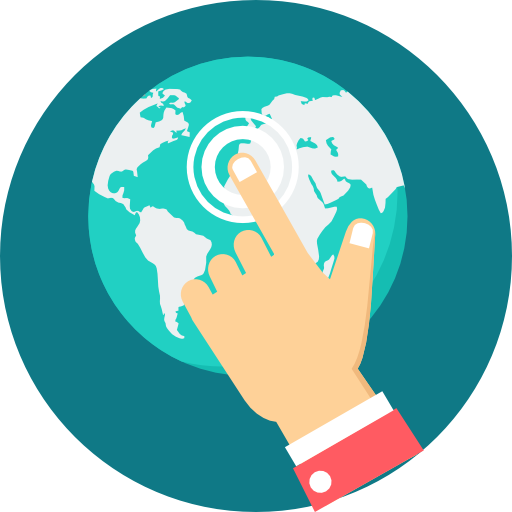 НАГРАДА -  ЗНАЧОК «ЕСТЬ КОНТАКТ»  САЙТ http://edu.rkomi.ru/badges/mybackpack.php ЗА ПЛОДОТВОРНОЕ СОТРУДНИЧЕСТВО